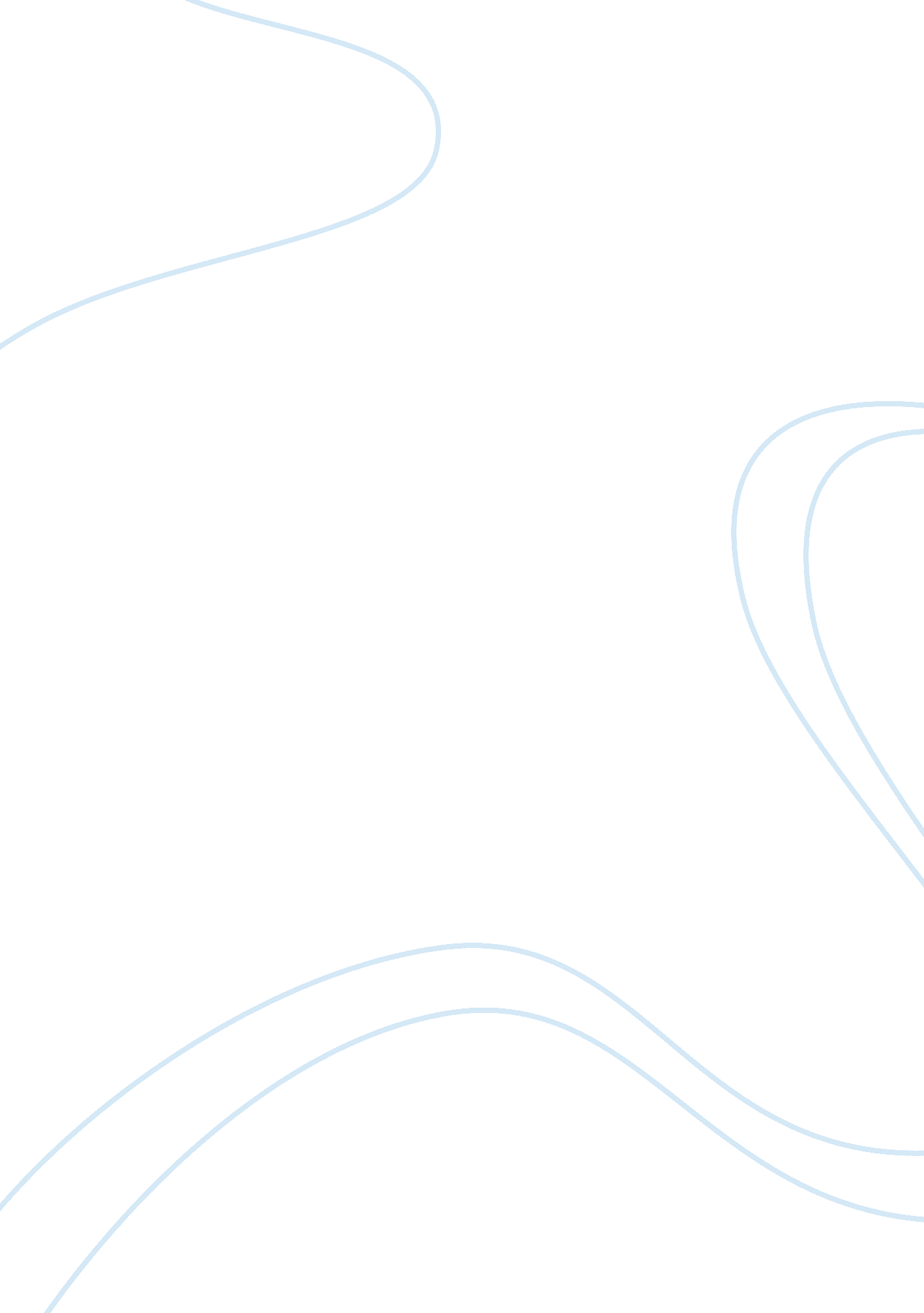 Reseach paper proposalEngineering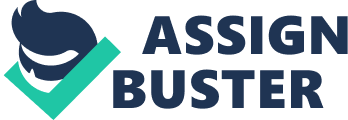 Benefit of Computer in Manufacturing Assignment 2- Research Paper Proposal Edmond Nikoghossian California of Los Angles TECH 305 The Computer workstation is a standout amongst the most striking enhancement that happen for Human history. This engineering impacts the streamlined innovation and different parts of our life. Machines dependably help the human to power their generation. Workstation Technology helps machining businesses to move ahead of time level. Furthermore its made dream work out as expected. 
Background 
By including the workstation in machining industry begins a huge upset, CNC (Computer Numerical Control) this is non-stop innovation which is gotten unrest all mother commercial enterprises. Machine helps machine to figure and work machine unfathomably speedier, lessening the handling speed, value and time. This development innovation changes all human lives. 
Importance 
I have quite a while encounter in Plastic infusion Mold making and Machining part industry. For me as experience engineer, CNC is an enchantment. It made unthinkable dreams to true plausibility. CNC it helps me to transform and cut the metal speedier, precise and lively than some time recently. Useful of expounding on this theme is helping me to get progress data about CNC innovation. Whats more the gigantic sources from Cal State University Library are opening an alternate eye and world for me to get more learning and data about the business that I included as my first occupation. 
Clearly, this Human made engineering has some Advantage and Disadvantages. Points of interest of this machine are, for example, quick correspondence, less demanding arranging framework, sparing vitality and time, information stockpiling information regardless of size and numerous different things. Impediments of the Computer are, for example, unemployment, information security and wellbeing. 
In General profit or harm of this creation is upon to their client is utilizing it. It can spare some person time, expense and life, or it may case someone misfortune or harm. Anyway dependably workstation engineering improved human life and lead people to a propelled level of development. 
References 
References 